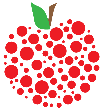 ESSEX COUNTY VOCATIONAL TECHNICAL SCHOOLSPROFESSIONAL DEVELOPMENT DOCUMENTATIONEducator’s Name:Educator’s Name:Title of Professional Development (PD) Activity:Title of Professional Development (PD) Activity:Title of Professional Development (PD) Activity:Title of Professional Development (PD) Activity:Title of Professional Development (PD) Activity:Title of Professional Development (PD) Activity:Description of PD Activity:Description of PD Activity:Description of PD Activity:Description of PD Activity:Date:Location:Presenter(s)/Facilitators(s):Presenter(s)/Facilitators(s):Presenter(s)/Facilitators(s):Presenter(s)/Facilitators(s):Number of Professional Development Hours:Number of Professional Development Hours:Number of Professional Development Hours:Number of Professional Development Hours:Number of Professional Development Hours:   Hour(s)   Hour(s)   Hour(s)   Hour(s)   Hour(s)I certify that the above named educator accrued the indicated number of Professional Development hours.I certify that the above named educator accrued the indicated number of Professional Development hours.I certify that the above named educator accrued the indicated number of Professional Development hours.I certify that the above named educator accrued the indicated number of Professional Development hours.I certify that the above named educator accrued the indicated number of Professional Development hours.I certify that the above named educator accrued the indicated number of Professional Development hours.I certify that the above named educator accrued the indicated number of Professional Development hours.I certify that the above named educator accrued the indicated number of Professional Development hours.I certify that the above named educator accrued the indicated number of Professional Development hours.I certify that the above named educator accrued the indicated number of Professional Development hours.(Signature of Presenter/Provider of Record)(Signature of Presenter/Provider of Record)(Signature of Presenter/Provider of Record)